ECE4211	3/7/2017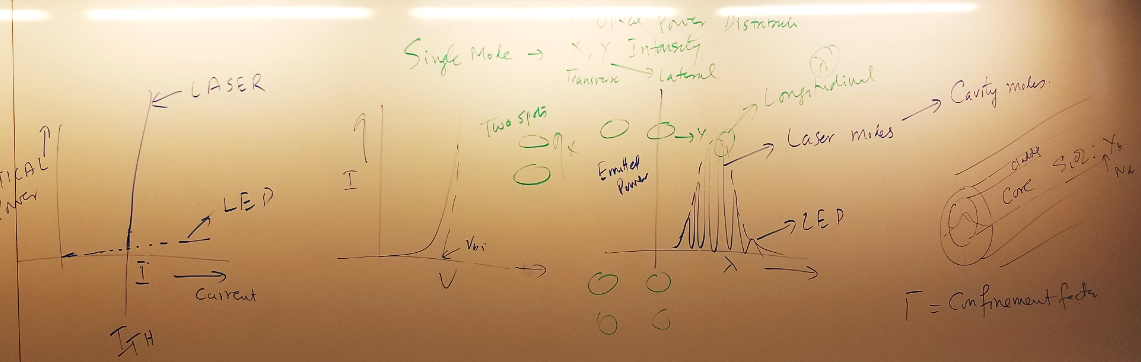 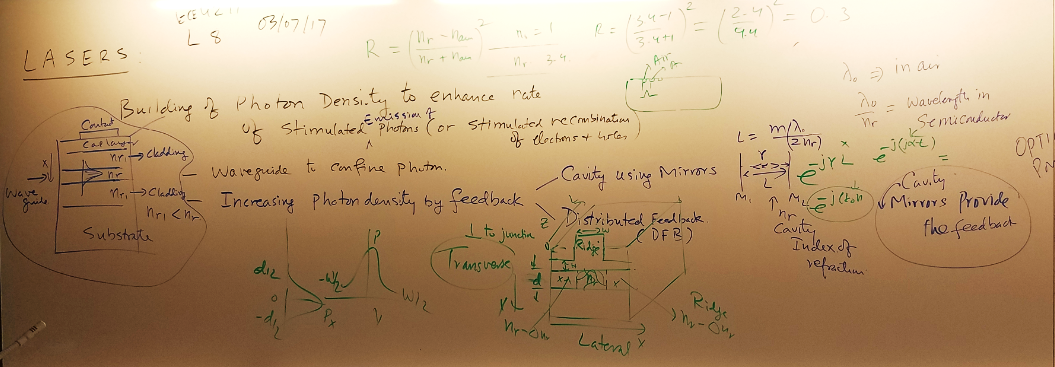 